Objective	In pursuit of an opportunity and to gain long-term employment with a company that is looking to be on the cutting edge, a company that puts value on people and I can apply the invaluable knowledge and experience I have gained. I will prove to be a valuable addition.Core CompetenciesClient Relationship Management   				Strategic PlanningClient Needs Assessment					Reporting / Forecasting Negotiation							Change ManagementProfessional Experienceǀ Maersk Global Service Centres ǀ—Process Expert—April 2014 – Till DateFirst stage of Export DocumentationResponsible for export operations for german automotive customers (Daimler, Volkswagen, BMW) and freight forwarders (Schenker, DHL, Panalpina).Booking for space and cargo via email & Internet through various applications including customer direct emails and queries.Booking includes vessel scheduling, equipment tracking, and checking equipment availability at Depots.Responsible to ensure 100% accuracy and total data quality with minimum error both at personal level and for the team.Handling Reassignments and Amendments as requested by customer.Handling Dangerous Cargo shipmentHandling DGD and REEF cargo shipments as per manuals, guidelines and policies.Diligently updating dangerous cargo details into shipments with utmost care.Responsible for Activation & Confirmation of General, Hazards & Out of Gage Cargo.ReportingUpdating WFM sheet and reporting to Cluster Head for workflow forecasting and staff planning.Updating Proforma Deadlines sheet on regular basis.Generating error log report and discussing the same with user in DRM.Maintaining confirmation templates and other Cross-Trade country spreadsheets. Developing pivot tables and building macros for process optimization and user convenience.MiscellaneousCommunication with Origin Offices in Europe for any Customer Related Queries via BA, addressing changes in Customer’s Standard Operating Procedures to team members as and when required.Queue Management with handling escalations & customer reverts via emails.Generating process improvement ideas and implementing for process optimization.Managing relationship at various levels with the clients, SPOCs and Focal at different country end.Handling and managing Manual Team which comprises of 10 team members.ǀ M*Modal Global Services Pvt. Ltd. ǀ—Sr. Client Service Executive—   November 2009 to December 2013Client Interaction Liaison with all the Clients in a highly professional manner; both with existing and potential customers. Finalizing the Client Requirements before the go-live to avoid any kind of complaints. Taking care of Clients’ changing requirements and specifications such as adding new physician, modification in access privileges for users, deactivating lost staffs etc. Attending to Client Emails on daily basis, Preparing Client Reconciliation Reports, Participating in Client Calls as per schedules and updating all the respective details for continual improvements in the Process. Resolving Quality issues by using logical, systematic, sequential approach with the concerned teams to deliver the Best Quality Product for the Customer. Monitoring overall Client Workflow and ensuring Compliance from all the teams.ImplementationEffectively Planning for the Client Accounts Setups.Project Management for Backend Operations to ensure timely and efficient go-live.Coordinating with various teams viz. the Quality Team, Operations Team, Technical Teams and Front end Team for Process Optimization. ReportingMaintaining Customers’, Production Centers’, and Editing Team's multiple databases. Providing Weekly Reports to Front-end Management regarding Client Performance. Undertaken various projects such as migration of existing clients to the new platform, updating their records in systems, etc. AchievementsEarned Extra Mile Award for maintaining top notch quality in clearing huge backlogs.Improved the Services of the existing Clients that helped the Company to gain New Clients through referrals. Retained At-Risk Clients by resolving their concerns. EducationBachelor of Commerce, Mumbai University, March 2009.Completed Higher Secondary Certificate, Mumbai Board in March 2006.Completed Secondary School Certificate, Mumbai Board in March 2004.Computer KnowledgeMS-Office Suite with Proficiency in Advanced Excel.Tally ERP 9.0Hands on Experience in Various In-house CRM Software.Typing speed of 30 w.p.m.Languages KnownEnglish, Hindi, Marathi, Tulu.InterestsYogaFootballJob Seeker First Name / CV No: 1811424Click to send CV No & get contact details of candidate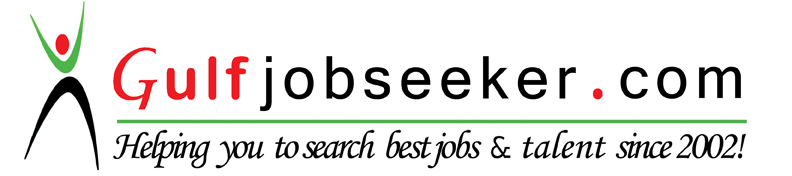 